附件一：产品明细表产品明细表产品明细表产品明细表产品明细表产品明细表产品主图产品名称规格产品参数数量单位公寓房间产品明细公寓房间产品明细公寓房间产品明细公寓房间产品明细公寓房间产品明细公寓房间产品明细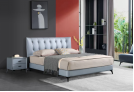 床1500W*2000D*300/ 1000H面料采用优质头层牛皮,全实木内架，橡木内侧，立体角马。高弹锰钢五金脚。1张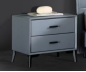 床头柜500W*400D*440H1、基材：采用吉林露水河E1级高密度中纤板,优质绿色环保产品,甲醛含量≤0.6mg/L密度≥760kg/m3,吸水膨胀率≤9%；
2、防潮、防水性能优越；不需封边；易清洁，不渗油，不褪色；
3、烤漆涂层固化后其涂层的稳定性、耐久性、耐候性、耐摩擦性、耐腐蚀性和硬度高，经抛光后，表面光洁度高，镜面效果好；
4、家具色泽鲜艳、贵气十足，具有很强的时尚感；1个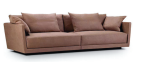 沙发2150W*900D*800H材质：面料选用优质麻绒饰面。采用高密度、高回弹一次成型PU泡绵（≥38kg/m³），达到国家阻燃标准。
内架采用全实木制作，经化学熏蒸杀虫和烘干处理。高密度弹簧纵向十三道，橡皮配带横向三道，外覆PE编制布。1套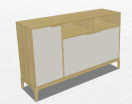 茶水柜1200W*400D*800H1.面材：采用优质三聚氰胺装饰纸贴面。
2.基材：刨花板含水率3.0~13.0%，静曲强度≥11MPa，内结合强度≥0.35MPa，表面胶合强度≥0.6MPa，24h吸水厚度膨胀率≤8%，握螺钉力≥900N，甲醛释放量≤0.125mg/m³。
3.封边条：封边条无龟裂、鼓泡、变色、起皱现象；
4.五金配件：采用优质五金配，五金配件紧密拼接，牢固，间隙细小且均匀.平整无毛刺。
5.工艺要求：板材要求四周全封边处理。1个1500W*2000D*200H1、竹碳纤维面料：净化空气;抗菌抑菌；具有良好的吸湿、放湿功能，自动调节人体湿度平衡;蓄热保暖。
2天然环保棕绿色环保，无甲醛、无异味、对肩椎、腰椎、颈椎病有良好的效果。
3、护脊邦尼尔弹簧：坚硬，弹力更强，采用2.3线大芯圆网设计。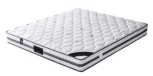 1张八楼单人客房产品明细（5间单人房）八楼单人客房产品明细（5间单人房）八楼单人客房产品明细（5间单人房）八楼单人客房产品明细（5间单人房）八楼单人客房产品明细（5间单人房）八楼单人客房产品明细（5间单人房）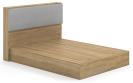 床（含软包）1500W*2000D*300/ 900H1.面材：采用优质三聚氰胺装饰纸贴面。
2.基材：刨花板含水率3.0~13.0%，静曲强度≥11MPa，内结合强度≥0.35MPa，表面胶合强度≥0.6MPa，24h吸水厚度膨胀率≤8%，握螺钉力≥900N，甲醛释放量≤0.125mg/m³。
3.封边条：封边条无龟裂、鼓泡、变色、起皱现象；
4.五金配件：采用优质五金配，五金配件紧密拼接，牢固，间隙细小且均匀.平整无毛刺。
5.工艺要求：板材要求四周全封边处理。5张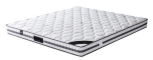 席梦思床垫1500W*2000D*200H1、竹碳纤维面料：净化空气;抗菌抑菌；具有良好的吸湿、放湿功能，自动调节人体湿度平衡;蓄热保暖。
2天然环保棕绿色环保，无甲醛、无异味、对肩椎、腰椎、颈椎病有良好的效果。
3、护脊邦尼尔弹簧：坚硬，弹力更强，采用2.3线大芯圆网设计。5张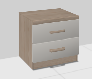 床头柜常规1.面材：采用优质三聚氰胺装饰纸贴面。
2.基材：刨花板含水率3.0~13.0%，静曲强度≥11MPa，内结合强度≥0.35MPa，表面胶合强度≥0.6MPa，24h吸水厚度膨胀率≤8%，握螺钉力≥900N，甲醛释放量≤0.125mg/m³。
3.封边条：封边条无龟裂、鼓泡、变色、起皱现象；
4.五金配件：采用优质五金配，五金配件紧密拼接，牢固，间隙细小且均匀.平整无毛刺。
5.工艺要求：板材要求四周全封边处理。10个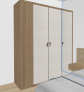 更衣柜1600W*600D*2400H1.面材：采用优质三聚氰胺装饰纸贴面。
2.基材：刨花板含水率3.0~13.0%，静曲强度≥11MPa，内结合强度≥0.35MPa，表面胶合强度≥0.6MPa，24h吸水厚度膨胀率≤8%，握螺钉力≥900N，甲醛释放量≤0.125mg/m³。
3.封边条：封边条无龟裂、鼓泡、变色、起皱现象；
4.五金配件：采用优质五金配，五金配件紧密拼接，牢固，间隙细小且均匀.平整无毛刺。
5.工艺要求：板材要求四周全封边处理。5组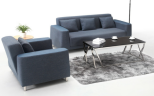 沙发单位：1020*920*780        三位：2020*920*780材质：面料选用台湾“颐达麻绒”饰面。采用高密度、高回弹一次成型PU泡绵（≥38kg/m³），达到国家阻燃标准。
内架采用全实木制作，经化学熏蒸杀虫和烘干处理。高密度弹簧纵向十三道，橡皮配带横向三道，外覆PE编制布。1套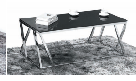 茶几1200*600*430台面采用钢化有色玻璃。脚架采用不锈钢金属方管，材料厚度大于1.5MM。1张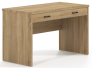 电视柜（壁挂式）1400W*500D*750H1.面材：采用优质三聚氰胺装饰纸贴面。
2.基材：刨花板含水率3.0~13.0%，静曲强度≥11MPa，内结合强度≥0.35MPa，表面胶合强度≥0.6MPa，24h吸水厚度膨胀率≤8%，握螺钉力≥900N，甲醛释放量≤0.125mg/m³。
3.封边条：封边条无龟裂、鼓泡、变色、起皱现象；
4.五金配件：采用优质五金配，五金配件紧密拼接，牢固，间隙细小且均匀.平整无毛刺。
5.工艺要求：板材要求四周全封边处理。5个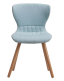 座椅常规面料选用台湾“颐达麻绒”饰面。采用高密度、高回弹一次成型PU泡绵，达到国家阻燃标准。椅背采用多层板热压弯折，造型美观。脚架采用白蜡木实木制作，结实耐用。5把八楼双人客房产品明细（2间双人房）八楼双人客房产品明细（2间双人房）八楼双人客房产品明细（2间双人房）八楼双人客房产品明细（2间双人房）八楼双人客房产品明细（2间双人房）八楼双人客房产品明细（2间双人房）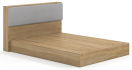 1200W*2000D*300/ 900H1.面材：采用优质三聚氰胺装饰纸贴面。
2.基材：刨花板含水率3.0~13.0%，静曲强度≥11MPa，内结合强度≥0.35MPa，表面胶合强度≥0.6MPa，24h吸水厚度膨胀率≤8%，握螺钉力≥900N，甲醛释放量≤0.125mg/m³。
3.封边条：封边条无龟裂、鼓泡、变色、起皱现象；
4.五金配件：采用优质五金配，五金配件紧密拼接，牢固，间隙细小且均匀.平整无毛刺。
5.工艺要求：板材要求四周全封边处理。2张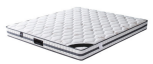 席梦思床垫1200W*2000D*200H1、竹碳纤维面料：净化空气;抗菌抑菌；具有良好的吸湿、放湿功能，自动调节人体湿度平衡;蓄热保暖。
2天然环保棕绿色环保，无甲醛、无异味、对肩椎、腰椎、颈椎病有良好的效果。
3、护脊邦尼尔弹簧：坚硬，弹力更强，采用2.3线大芯圆网设计。2张床头柜常规1.面材：采用优质三聚氰胺装饰纸贴面。
2.基材：刨花板含水率3.0~13.0%，静曲强度≥11MPa，内结合强度≥0.35MPa，表面胶合强度≥0.6MPa，24h吸水厚度膨胀率≤8%，握螺钉力≥900N，甲醛释放量≤0.125mg/m³。
3.封边条：封边条无龟裂、鼓泡、变色、起皱现象；
4.五金配件：采用优质五金配，五金配件紧密拼接，牢固，间隙细小且均匀.平整无毛刺。
5.工艺要求：板材要求四周全封边处理。2个电视柜（壁挂式）1200W*500D*750H1.面材：采用优质三聚氰胺装饰纸贴面。
2.基材：刨花板含水率3.0~13.0%，静曲强度≥11MPa，内结合强度≥0.35MPa，表面胶合强度≥0.6MPa，24h吸水厚度膨胀率≤8%，握螺钉力≥900N，甲醛释放量≤0.125mg/m³。
3.封边条：封边条无龟裂、鼓泡、变色、起皱现象；
4.五金配件：采用优质五金配，五金配件紧密拼接，牢固，间隙细小且均匀.平整无毛刺。
5.工艺要求：板材要求四周全封边处理。2个座椅常规面料选用台湾“颐达麻绒”饰面。采用高密度、高回弹一次成型PU泡绵，达到国家阻燃标准。椅背采用多层板热压弯折，造型美观。脚架采用白蜡木实木制作，结实耐用。2把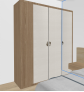 更衣柜1600W*600D*2400H1.面材：采用优质三聚氰胺装饰纸贴面。
2.基材：刨花板含水率3.0~13.0%，静曲强度≥11MPa，内结合强度≥0.35MPa，表面胶合强度≥0.6MPa，24h吸水厚度膨胀率≤8%，握螺钉力≥900N，甲醛释放量≤0.125mg/m³。
3.封边条：封边条无龟裂、鼓泡、变色、起皱现象；
4.五金配件：采用优质五金配，五金配件紧密拼接，牢固，间隙细小且均匀.平整无毛刺。
5.工艺要求：板材要求四周全封边处理。含挂衣杆等。1组八楼客房床上用品产品明细（6间）八楼客房床上用品产品明细（6间）八楼客房床上用品产品明细（6间）八楼客房床上用品产品明细（6间）八楼客房床上用品产品明细（6间）八楼客房床上用品产品明细（6间）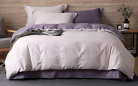 床上三件套床尺寸：1200W*2000D纯棉40支，纯色4套床上四件套床尺寸：1800W*2000D纯棉40支，纯色   2000*230010套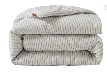 家纺棉被（冬款）棉被：1500*2000重量：3KG面料采用100%纯棉制作，经磨毛工艺处理，绒毛短而浓密，触感舒适。内部填充物为羽丝绒，细密纤维锁定温度，形成稳定的保暖防寒层，能排除多余湿气和潮气。2套家纺棉被（冬款）棉被：1800*2200重量：4KG面料采用100%纯棉制作，经磨毛工艺处理，绒毛短而浓密，触感舒适。内部填充物为羽丝绒，细密纤维锁定温度，形成稳定的保暖防寒层，能排除多余湿气和潮气。5套家纺棉被（夏款）棉被：1500*2000重量：1.5KG面料采用100%纯棉制作，经磨毛工艺处理，绒毛短而浓密，触感舒适。内部填充物为羽丝绒，细密纤维锁定温度，形成稳定的保暖防寒层，能排除多余湿气和潮气。2套家纺棉被（夏款）棉被：1800*2200重量：2KG面料采用100%纯棉制作，经磨毛工艺处理，绒毛短而浓密，触感舒适。内部填充物为羽丝绒，细密纤维锁定温度，形成稳定的保暖防寒层，能排除多余湿气和潮气。5套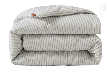 家纺床垫子床褥：1200*2000 面料采用100%纯棉制作，经磨毛工艺处理，绒毛短而浓密，触感舒适。内部填充物为羽丝绒，细密纤维锁定温度，形成稳定的保暖防寒层，能排除多余湿气和潮气。2套家纺床垫子床褥：1500*2000 面料采用100%纯棉制作，经磨毛工艺处理，绒毛短而浓密，触感舒适。内部填充物为羽丝绒，细密纤维锁定温度，形成稳定的保暖防寒层，能排除多余湿气和潮气。5套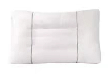 枕头450*700枕中部填充决明子、荞麦壳，软硬适中，对颈部有良好的承托作用。12只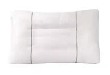 枕头450*700面料采用100%纯棉制作，经磨毛工艺处理，绒毛短而浓密，触感舒适。内部填充物为羽丝绒，细密纤维锁定温度，形成稳定的保暖防寒层，能排除多余湿气和潮气。6只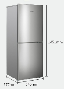 三菱冰箱两门1451*577*545二级节能能效，需冷藏及冷冻等功能，双室双温，环保省电。1台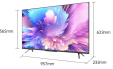 创维SKYWORTH电视机43英寸创维（SKYWORTH）43A5 Pro 43英寸 4K超高清 WiFi6 超薄智慧屏 5G双频远场语音护眼全面屏 2+16G 游戏电视1台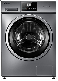 小天鹅洗衣机10KG595W*530D*850H一级节能能效，全自动滚筒洗衣机，需要除螨功能，洗涤宿舍床上用品，衣物等。（含洗衣机水龙头水管等配件）2台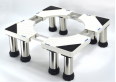 洗衣机底座480-660W*15-25H高度可以调节，底座需伸缩结构，结实耐用。2套